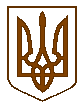 УКРАЇНАБілокриницька   сільська   радаРівненського   району    Рівненської    області____________________________________________________________________(п’ятнадцята позачергова сесія сьомого скликання)РІШЕННЯвід 02 лютого  2017 року                                                                             № 398                                                                           Про надання дозволу на виготовлення технічної документації із землеустрою щодо встановлення (відновлення) меж земельної  ділянки в натурі (на місцевості)гр. Ткачук Світлані Анатоліївні	Розглянувши заяву гр.Ткачук С.А. про надання дозволу на складання технічної документації із землеустрою щодо встановлення (відновлення) меж земельної ділянки в натурі (на місцевості) та керуючись ст.12, 118, 121, 122, Земельного кодексу України та ст.26 Закону України  "Про місцеве самоврядування в Україні" сесія Білокриницької сільської ради В И Р І Ш И Л А :Дати дозвіл громадянці  Ткачук Світлані Анатоліївні на складання технічної документації із землеустрою щодо встановлення (відновлення) меж земельної ділянки в натурі (на місцевості)  для будівництва і обслуговування житлового будинку, господарських будівель і споруд (присадибна ділянка) площею 0,1195 га в с. Біла Криниця на території Білокриницької сільської ради Рівненського району Рівненської області.Розроблену та погоджену технічну документацію із землеустрою щодо встановлення (відновлення) меж земельної ділянки в натурі (на місцевості)  подати для проведення державної реєстрації земельної ділянки та на розгляд і затвердження сесією сільської ради.Контроль за виконанням даного рішення покласти на постійну комісію сільської ради з питань агропромислового комплексу, земельних ресурсів та соціального розвитку села.Сільський голова                                                                                  Т. ГончарукПленарне засідання п’ятнадцятої позачергової сесії Білокриницької сільської ради сьомого скликання02 лютого  2017 року
ВІДОМІСТЬдля поіменного голосування з питання:«Про надання дозволу на виготовлення технічної документації із землеустрою щодо встановлення (відновлення) меж земельної  ділянки в натурі (на місцевості) гр. Ткачук Світлані Анатоліївні»Голосували:    «за» - 	17	                          «проти» - 	0	                          «утримався» - 	0	                          «не голосував» - 	0	Голова комісії                                                                      _________________Секретар комісії                                                                   _________________Член комісії                                                                          _________________№з/пПрізвище, ім’я, по батьковіЗаПротиУтри-мавсяНе приймав участь в голосу-ванні1.Гончарук Тетяна Володимирівназа2.Галябар Роман Олександровичза3.Власюк Світлана Андріївназа4.Данилюк Наталія Василівназа5.Семенюк Марія Петрівназа6.Дем'янчук Віталій Григоровичвідсутній7.Зданевич Оксана Данилівназа8.Кисіль Тетяна Михайлівнавідсутня9.Панчук Ярослав Петровичвідсутній10.Ящук Оксана Костянтинівназа11.Целюк Тетяна Лонгінівнавідсутня12.Плетьонка Андрій Васильовичза13.Вовчик Юрій Анатолійовичза14.Дубіч Анатолі Миколайовичза15.Захожа Інна Анатоліївназа16.Морозюк Оксана Дмитрівназа17.Казмірчук Олена Юріївназа18.Денисюк Іван Миколайовичза19.Кравченко Алла Дмитрівназа20.Люльчик Валерій Федоровичза21.Клименко Тарас Володимировичза22.Ляшецька Надія Миколаївнавідсутня23.Ящук Олена АдамівнавідсутняВсього:Всього:17